Исследовательский проектПамятники природы СахалинаСтруктурно – денудационный останец «Лягушка»Сегодня я предлагаю свой исследовательский проект, который называется « Структурно – денудационный останец Лягушка»Актуальность:Мне бы хотелось, чтобы наше поколение гордилось своей малой родиной, местом, в котором мы родились и живем.Цель исследования:Исследовать останец «Лягушка» и определить его уникальностьГипотеза:Я предполагаю, что на Сахалине есть уникальные места (Структурно-денудационный останец «Лягушка») которое можно назвать чудом нашего острова, и тем самым можно привлечь внимание туристов в наш край.Объект исследования:Структурно-денудационный останец «Лягушка».Предмет исследования:Уникальные места нашего острова.Методы исследования:1. Чтение познавательной литературы2. Поиск информации в интернете3. Подготовка фотографий4. Работа со справочным материалом План исследования:Провести опрос обучающихся, родителей, педагогов.Изучить литературу и Интернет ресурсы.Посетить районный краеведческий музей.Посетить районную библиотеку.Проанализировать собранную информацию.Оформить исследовательскую работу.Знание  истории родного края – главная ценность, так как не может быть любви к большой Родине без любви к малой – месту, где родился, рос, тем более к такому замечательному краю, как наш Сахалин.Сахалин – самый крупный остров России.Остров Сахалин окутан загадкой и тайной. Как и прежде, обнимают егодождливые тропические тайфуны и холодные снежные циклоны, абесконечные облака и туманы скрывают днем яркий свет солнца, а ночьюблеск луны. Через завесы таинственности многие исследователи пыталисьрассмотреть истинную красоту и великолепие острова, о котором издавна складывались мифы и легенды.Сахалин - удивительное место, которое обязательно нужно посетить.Вы больше нигде не увидите подобных растений, о размерах которыхслагаются легенды, а животный мир сохранился практически в первозданном виде (на Сахалине 303 вида животных и растений, занесенных в красную книгу), за исключением тех районов, где присутствует человек. А увидев природные, естественные ландшафты Сахалина, вы еще долго не сможете их забыть.Этот удивительный остров вместил в себя все, что нужно для активного отдыха, и все это рядом с невероятной по красоте природой.Гора Вайда (высота 900 метров над уровнем моря) и Вайдийская пещера – уникальный природный комплекс. В пещере можно полюбоваться на причудливые сталактиты и сталагмиты, и другие чудеса.Дагинские термальные источники -  уникальный памятник природы. Это очень необычное зрелище – исходящие паром водоемы, в которых плавают дикие лебеди, в первозданной природы, еще имеют целебные свойства.Под Южно-Сахалинском, находится уникальный минеральный источник знаменит своими минеральными источниками и лечебными грязями.Вместе с тем Сахалин – загадочный и таинственный край. Людейиздавна манили эти места, о них складывали мифы и легенды.Опрос обучающихся, родителей, педагогов и его результаты.Я вместе с классным руководителем составил анкету «Что вы знаете о своем острове?». В ней были такие вопросы:Откуда появилось название острова Сахалин?Какие легенды связанные с Сахалином вы знаете?Знаете ли вы интересные места нашего острова? Можете ли вы о них рассказать?Кто из известных писателей побывал на Сахалине? Какое произведение он посвятил острову?Если на Сахалин приедут туристы, что бы вы предложили им посмотреть в первую очередь?Анализ анкет показал, что 94 % смогли назвать такие интересные места, как озеро Невское, заповедник Поронайский, скалы «Три брата», горячие источники в поселке Даги, леонидовский водопад, матросовская сопка, но всего лишь 27 % от общего числа опрошенных могли бы рассказать об этих местах. 5 % перечислили легенды связанные с Сахалином. Зато все назвали писателя, который побывал на Сахалине – это А.П. Чехов, но не все назвали его книгу «Остров Сахалин». 100 % опрошенных предложили бы туристам посмотреть скалы «Три брата» и посетить горячие ключи и конечно останец Лягушку.По страницам историиМы познакомились с литературой о Сахалине. Так, в книге «Область на островах» под редакцией Леонова П.А., Панькина И.В., Белоусова И.Е мы узнали географическое положение, растительный и животный мир острова, а также его природные богатства и климат.С интересом я познакомился со сборником «Наши острова. Итоги первого регионального конкурса для школьников «Имя на карте Сахалина и Курильских островов», где ученики описывали уникальные и любимые места и даже предложили дать названия безымянным островам.Следующим этапом моего исследования стал поиск мифов и легенд, связанных с нашим островом и его историей. Для этого мы посетили библиотеку, а также воспользовались Интернет ресурсами. Проанализировав полученный материал, мы узнали, что Сахалин богат легендами и мифами. Одна из самых известных сахалинских легенд связана с появлением острова. Согласно ей, когда Бог сотворил мир, на нем не было ничего живого: ни растений, ни животных, ни птиц, ни человека. Господь пошел по континентам, населяя их разными существами, мановением руки раскидывая роскошные леса и огромные луга. Но на краю Земли Бог обнаружил, что оставшиеся у него в корзине дары перемешались. Он высыпал их на будущий Сахалин и острова Курильской гряды. Так и появилась богатая дальневосточная природа, уникальная по составу своей флоры и фауны. Еще одна интересная легенда рассказывает: Одним из самых таинственных мест на островной земле считается останец Лягушка, расположенный в районе жилого квартала Весточка. Согласно легенде, у древних айнов это место почиталось как храм Мудрости. Да и современные экстрасенсы в один голос утверждают, что останец является не просто красивой скалой, а «его сущность проявляет себя через три уровня: небесный, наземный и подземный, как и жизненный цикл самой лягушки: рождается в воде, прыгает по земле и зарывается на зиму глубоко в ил».На Сахалине немало красивых природных уголков, но Лягушка, пожалуй, наиболее необычный из них. Здесь в любое время года можно встретить туристов и любителей загородных прогулок. Но сам останец и прилегающая к нему территория – не просто удачное место для отдыха. Уникальные свойства делают его интересным для экологов и геологов.Исследование данной местности началось в 80-х годах XX века. Первые исследователи – геологи и группа экстрасенсов «Сахалинского Уфологического центра». С этого периода местность в районе Весточки, представляющая собой ущелье, систему гор и сопок, считается Местом Силы. А это значит, что, по мнению уфологов, здесь находится узел пересечения энергетических линий 3-го уровня. Таких мест на Сахалине всего два. Другой энергетически мощно заряженный объект находится в черте города Южно-Сахалинска на горе Большевик.Долгие годы пристально изучал эту местность житель поселка Весточка Владимир Воронин. Именно он рассказывал все легенды, связанные со скалой, и являлся проводником по тайным тропам.По преданию, на скале «лягушка» живут духи народа айнов.Айны очень древний и загадочный народ.. Следы культуры Айнов можно встретить в самых разных уголках нашей земли и всегда сознание будет проникнуто чувством глубокого уважения к этому Народу.Айны почитали Лягушку как Храм мудрости. В наше время необычные свойства останца сохраняются — сюда рекомендуется приходить для разрешения вопросов выбора жизненного пути. Поднимаясь по тропе к Храму мудрости, человек как бы переживает заново свою жизнь, в итоге осознавая.Останец Лягушка можно увидеть на южном склоне горы Горбунова.Этот объект состоит из трех больших камней, каждый из которых имеет свои энергетические особенности.На территории памятника природы запрещается вырубка леса, распашка земель. Разрешается сбор грибов, ягод, папортника.Чтобы попасть на саму скалу «Лягушка» - необходимо пересечь речку по мосту. Затем необходимо подняться по крутой тропе. И вот она — «Лягушка». С вершины во все стороны открываются восхитительные пейзажи! Один из останцев действительно похож на лягушку, приготовившуюся к прыжку. Рядом с «Лягушкой»  еще один камень, а на нем вмятины, похожие на силуэт человека. Есть легенда, что на этом камне окончила свой земной путь шаманка, которая являлась носителем информации своего рода и противостояла злым духам. Многие из приходящих сюда «примеряют на себе» смертное ложе, надеясь получить ответ или обрести силу, необходимую для исполнения желаний.Место расположение:	Сахалинская область, г. Южно-Сахалинск. Отроги Сусунайского хребта, водораздел рек Комиссаровка и Одесситка, на расстоянии 20 км к северо-востоку от Южно-Сахалинска, в 3 км к северо-востоку от поселка Весточка, 1600 м к северо-северо-востоку от  моста Лиственничное-Охотское.Официальное название.Памятник природы регионального значения «Структурно-денудационный останец «Лягушка»ДЕНУДАЦИÓННЫЙ ОСТАНÉЦ – изолированные массивы горной породы, которые уцелели после разрушения окружавшей его более неустойчивой породы какими-либо экзогенными факторами — выветриванием, эрозией, воздействием воды и т.д.Справка19 мая 1983 года определено официальное название – памятник природы регионального значения «Структурно-денудационный останец «Лягушка». С 1995-го объявлен особо охраняемой природной территорией. Состоит из группы скал – три самые высокие и массивные составляют ядро комплекса.Максимальная высота этих скал – 8, 7 и 6 метров. Площадь останца, составляющая 12 гектаров, имеет форму круга с радиусом 200 метров. Место расположения: отроги Сусунайского хребта, водораздел рек Комиссаровка и Одесситка, на расстоянии 20 километров к северо-востоку от Южно-Сахалинска.Вывод:Сахалин – это источник красивой природы, хорошего отдыха и интересных фотографий.Эта работа по проекту очень нужная: за время работы я значительно углубил знания о своей малой Родине. Узнал много нового и интересного о своем острове. В результате исследований я познакомился с уникальными местами Сахалина, которые действительно можно назвать чудесами.Появилось желание поделиться этой информацией со своими одноклассниками, родителями, я надеюсь, что это поспособствует развитию их интереса к нашему удивительному острову.Спасибо за внимание!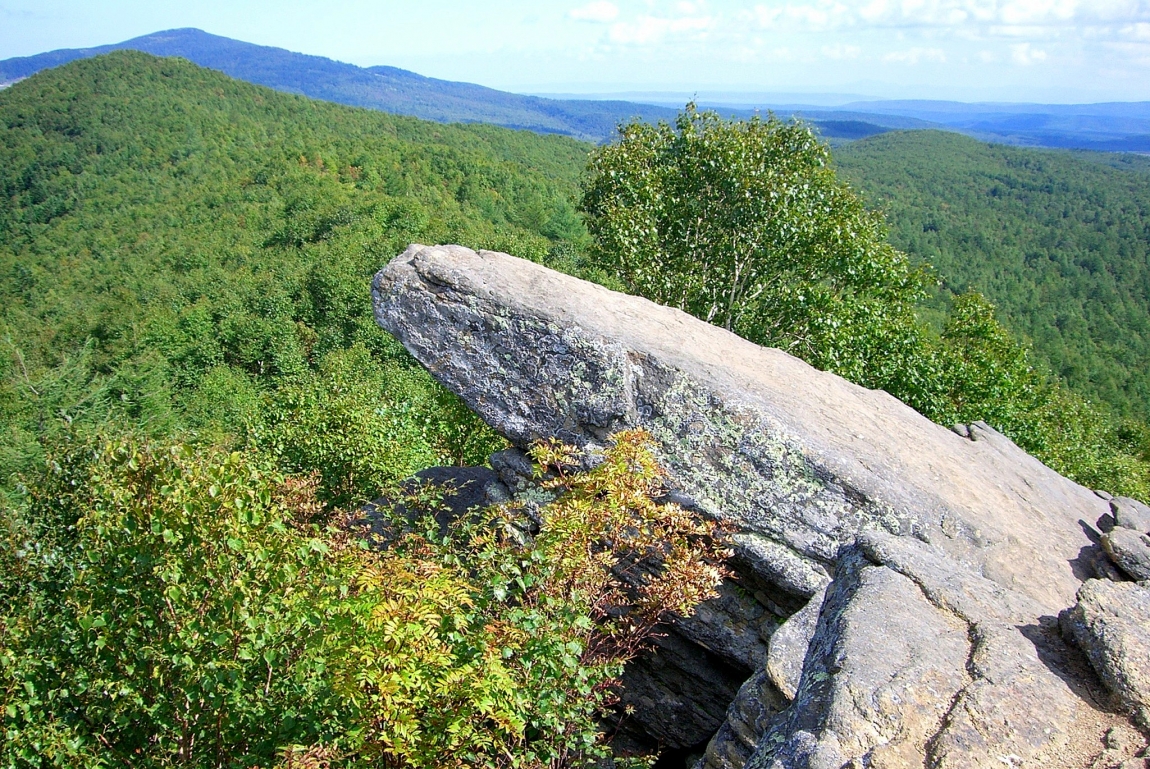 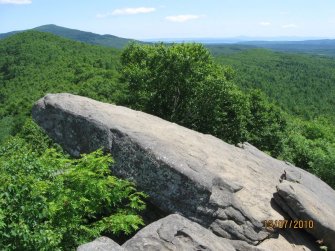 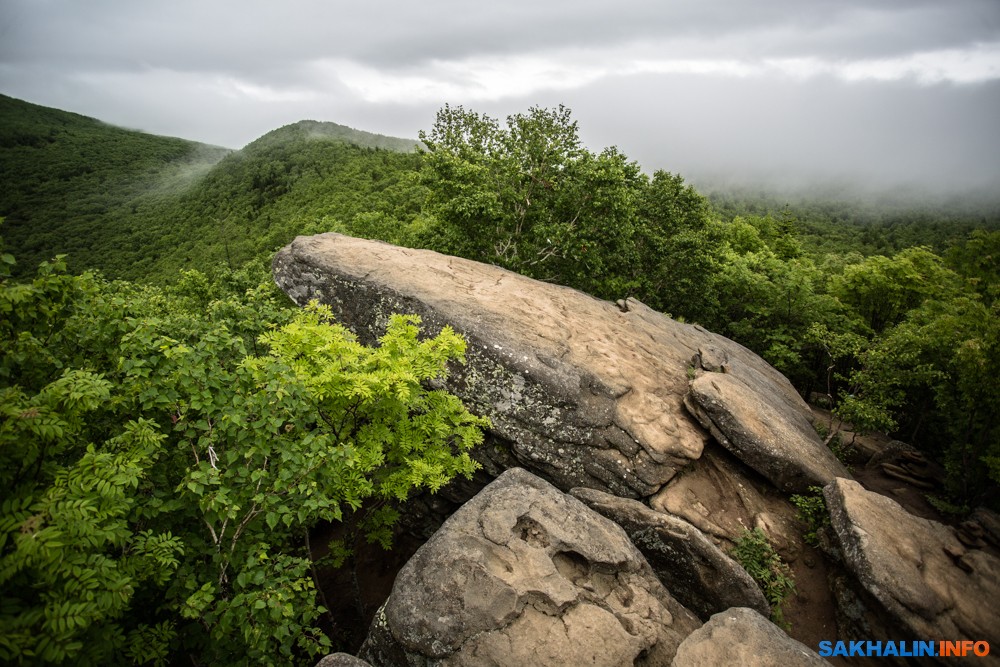 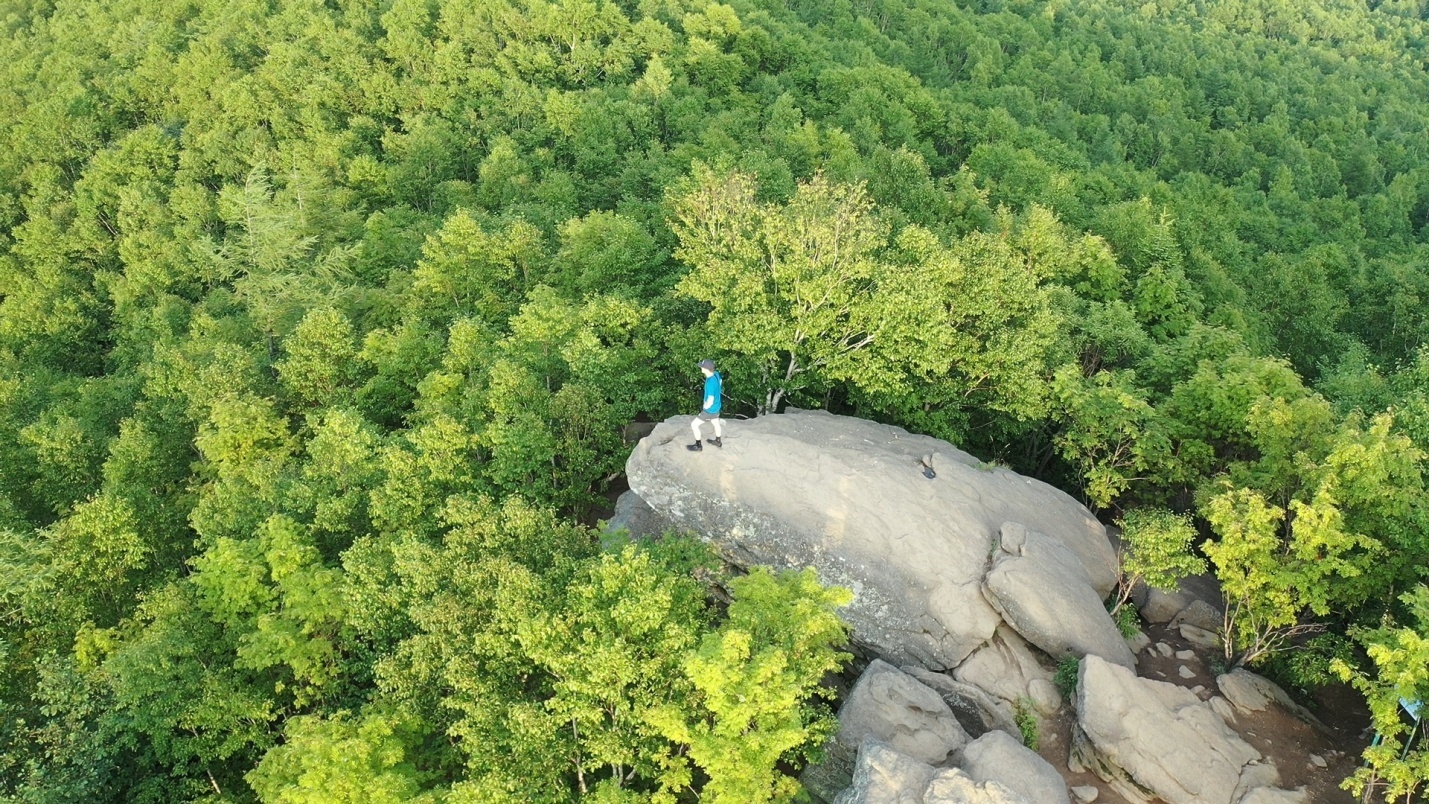 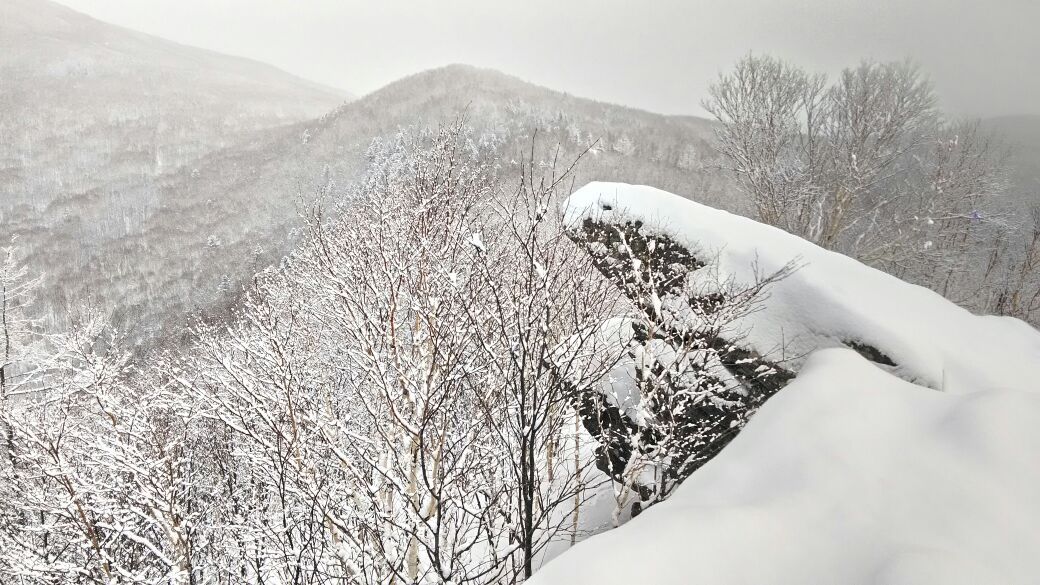 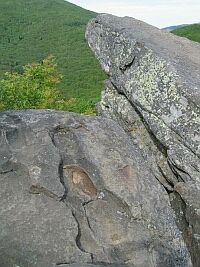 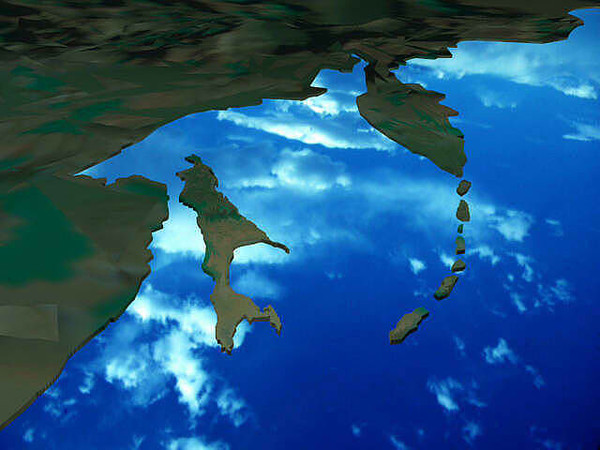 Откуда день берет свои истокиИ начинает заревой полет?Он зажигает солнце – на востоке!Он над моею Родиной встает!Окутанный белесыми туманами,Продуваемый морскими холодными ветрами, этот далекий остров нашей страны и есть моя малая родина.